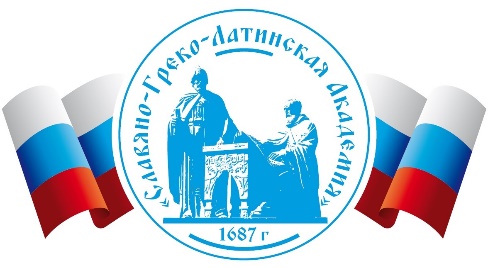 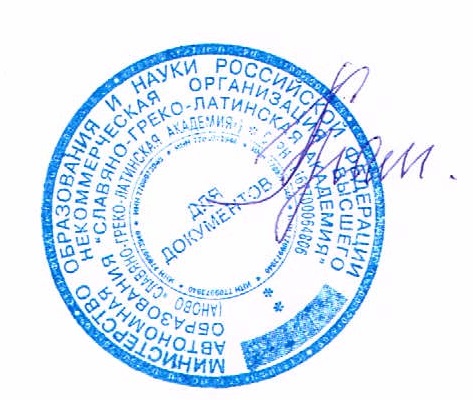 УТВЕРЖДАЮ                     Ректор СГЛА                                                              Храмешин С. Н.                                                              Приказ № 12 от 31.08.2023 г.                                  Рабочая программа дисциплиныНаименование дисциплины Б1.В.ДВ.8.2 Методология теологии Направление подготовки 48.03.01 «Теология»Тип образовательной программы академический бакалавриатПрофиль подготовки «Социально-практическая деятельность» Квалификация выпускника -	бакалаврФорма обучения очнаяЦели и задачи дисциплины:Цель курса: ознакомление студентов с историческими и социальными корнями мировых религий, их основными мировоззренческими позициями, традициями и обычаями, ролью и местом в сознании личности, обществе и в государстве.Задачи курса:дать студентам знания о структуре теологиия и методологическим основам религиоведения; прояснить роль, генезис и эволюцию религии в жизни общества;разъяснить подходы к происхождению религии, древнейшие истоки, особенности возникновения конкретных религий (буддизм, ислам, христианство, индуизм, иудаизм);научить классифицировать современные мировые религии;сформировать у студентов умения анализировать религиозную обстановку в обществе, коллективе; разъяснить политико-правовые основы государственно- религиозных отношений, зарубежный и отечественный опыт в этой сфере;раскрыть соотношение религии и науки, особенности выражения в религии знаний о человеке, обществе, мире в зависимости от исторических обстоятельств, от содержания религиозных и научных концепций;дать студентам целостное представление о тенденциях изменения религии в современном мире, о состоянии, уровне, характере и динамике религиозности, о процессах секуляризации, сакрализации, политизации, о модернизме и фундаментализме, об интеграционных процессах в религиях;раскрыть содержание принципа свободы мысли, совести, религии и убеждений, историю формирования и развития представлений о свободе совести, религии, вероисповедания и неисповеданияМесто дисциплины в структуре ОПОП:Дисциплина относится к вариативной части ОПОП. Требования к входным знаниям, умениям и компетенциям студента, необходимым для её изучения:знать — теоретические основы истории, философии, истории философии, философии религии, истории религии, религиозной философии, социологии религии, психологии религии;уметь — понимать, излагать и критически анализировать базовую теологическую информацию;владеть	—	навыками	публичной	речи,	ведения	полемики,	способностью использовать теоретические теологические знания на практике.Требования к результатам освоения дисциплины:Процесс изучения дисциплины направлен на формирование следующих компетенций: ОК-1 способностью использовать основы философских знаний для формирования мировоззренческой позицииОПК-2 способностью использовать базовые знания в области теологии при решении профессиональных задачПК-2 готовностью применять основные принципы и методы научно-богословских исследований, учитывая единство теологического знанияВ результате изучениядисциплины студент должен:Знать:- содержание принципа свободы мысли, совести, религии и убеждений, историю формирования и развития представлений о свободе совести, религии, вероисповедания и неисповеданияпредмет, систему категорий, методов и методик изучения политологии;политико-правовые основы государственно-религиозных отношений, зарубежный и отечественный опыт в этой сфере;понимать предмет и строение религиоведения, место религиоведения в системе наук, структуру религиоведческого знания; быть знакомым с историей становления и развития данной отрасли знания;знать основные этапы исторической эволюции религии, содержание и формы религиозных представлений, культа, институтов, формирование и эволюцию родоплеменных, национальных и мировых религий, различных конфессий, тенденции изменения в современных религиях, историю религий и конфессий в России;знать содержание религиозно-этнических учений, основных понятий религиозной этики, особенностей религиозной морали, ее специфики в разных религиях и конфессиях, религиозных концепций формирования личности, ее нравственных качеств, современных проблем религиозно-нравственного воспитания;основные религиозно-эстетические категории, сходство и различие религиозного и художественного освоения действительности, особенности религиозного, церковного и культового искусства;современные нетрадиционные религии, культы, эзотерические учения, их историю, освоить критерии их выделения и классификации;положения конституций, государственно-правовых документов России и зарубежных стран, а также международно-правовых документов по вопросам религии;Уметь:- интерпретировать и обобщать научную, научно-популярную, учебную информацию на основе когнитивных и объяснительных возможностей религиоведческих теорий;выделять теоретические и прикладные, аксиологические и инструментальные компоненты политического знания, а также институциональные аспекты политики, рациональное и иррациональное в ней;применять политологические знания в своей профессиональной деятельности;уметь применять полученные знания при решении проблем в профессиональной деятельности;Владеть:- целостным представлением о структуре религии и прояснить роль религии в жизни общества;представлениями о школах и подходах, истории религиоведения, а также научиться классифицировать религии;основаниями и принципами диалога религиозных и нерелигиозных мировоззрений, знать особенности решения основных вопросов в различных нерелигиозных мировоззрениях, специфику религиозных мировоззрений;целостным представлением о тенденциях изменения религии в современном мире, о состоянии, уровне, характере и динамике религиозности, о процессах секуляризации, сакрализации, политизации, о модернизме и фундаментализме, об интеграционных процессах в религиях.Объем дисциплины и виды учебной работы (разделяется по формам обучения)Содержание дисциплиныСодержание разделов и тем дисциплины. Все разделы и темы нумеруютсяРаздел 1. Введение. Нормирование теологической парадигмы.Тема 1. Предпосылки научного изучения теологии. Становление теологии как отрасли знанияТема 2. Методология теологии второй половины XIX — начала XX вв. Раздел 2. Пересмотр методов раннего теологии в первой половине 20 в. Тема 1. От эволюционизма к диффузионизму и теории прамонотеизма Тема 2. Методология классической феноменологии религииТема 3. Становление герменевтического подхода к изучению религии Раздел 3.Теология второй половины 20 в. в поисках новой парадигмы Тема 1. Тенденции теологии второй половины XX вТема 2. Кризис классической феноменологии религии. Неофеноменология религии. Тема 3. Методологические проблемы истории религийТема 4. Структурализм в теологии Тема 5. Экология религии5.2 Разделы дисциплины и междисциплинарные связи с обеспечиваемыми (последующими) дисциплинами5.3. Разделы и темы дисциплин и виды занятийПеречень семинарских, практических занятий и лабораторных работПлан самостоятельной работы студентовМетодические указания по организации самостоятельной работы студентовСамостоятельная работа студентов складывается из:самостоятельной работы в учебное время,самостоятельной работы во внеурочное время,самостоятельной работы в Интернете.Примерная тематика курсовых работ (проектов) (при наличии)Не предусмотрены учебным планомУчебно-методическое и информационное обеспечение дисциплины:а) основная литератураГорохов С.А. Религии народов мира [Текст]: учеб. пособие для студ., обуч. по дисц. «Религия народов мира» по направл. подгот. «Туризм» и по спец. «Соц.-культ. сервис и туризм»/С.А.Горохов.,Т.Т.Христов.-3-е изд.,перераб. и доп. - М.:КноРус,2014. - 422с.: экз 4Яблоков И.Н. Религиоведение[Текст]: учеб. пособие для студентов вузов/ И.Н.Яблоков.-2-е изд., испр. и доп. - М.:Гадарики,2010. - 319с.; 22см. - Библиогр. с.302- 316 экз 21Яблоков И.Н. Религиоведение [Текст]: учебник для бакалавров/ред. И.Н.Яблоков.-М.:Юрайт, 2013. - 479с.экз 15б) дополнительная литератураАникин Д.А. Религиоведение[Текст]: краткий курс лекций/Д.А.Аникин. - 2-е изд., перераб. и доп. - М.: Юрайт,2012. - 197с. Экз 10Красников А.Н. Методологические проблемы религиоведения [Текст]: учеб. пособие для студ. и аспирантов вузов/ А.Н.Красников; Московский гос. ун-т им. М.В. Ломоносова. Филос. фак. - М.:Академ. Проект, 2007. - 239с. Экз18Смирнов А.Е. Религиозный опыт. Религиозная традиция. Религиозное обращение. [Текст]: учеб. пособие/А.Е.Смирнов; рец.: Д.В.Козлов, С.И.Кузнецов; Иркутский гос. ун-т, Ист. Фак., Межрегион. Ин-т обществ. Наук. - Иркутск: Изд-во ИГУ, 2013. - 105с.экз-11Шахнович М.М. Очерки по истории религиоведения[Текст]/М.М.Шахнович; Санкт- Петербургский гос. ун-т. - Спб.:Изд-во СпбГУ, 2006.- 289с.экз 1Элиаде М. История веры и религиозных идей: От каменного века до элевсинских мистерий/М.Элиаде; пер. Н.Н.Кулакова и др.; ред. Пер. В.Я.Петрухин. - М.:Академ. Проект, 2008. - 622с. Экз 2Элиаде М. История веры и религиозных идей: От Гаутамы Будды до триумфа Христианства/М.Элиаде; пер.: Н.Б.Абалакова и др.; ред. Пер. В.Я.Петрухин. - М.: Академ.Проект, 2008. - 679с.экз 3в) программное обеспечение Microsoft Word 2010 Microsoft Excel 2010Microsoft Power Point 2010г) базы данных, информационно-справочные и поисковые системыЭлектронный	адрес	каталога	литературы	библиотеки	ИГУ (http://ellib.library.isu.ru/cgibin/irbus32r_11/cgiirbis_32.exe)_Круглый стол по религиозному образованию (http://www.religare.ru/2_30934.html) (http://www.pravoslavie.ru/jurnal/595.htm)Материалы электронной исторической библиотеки философского факультета МГУ (http://www.hist.msu.ru/ER/sources.htm)Мир религий (http://www.religio.ru/news/index.html)Цифровая библиотека по философии (http://filosof.historic.ru)Национальная философская энциклопедия (http://terme.ru)Портал	Предание	(аудиокниги,	Священное	Писание,	лекции,	проповеди	в аудиоформате http:/www.predanie.ru/)Религия и СМИ (http://www.religare.ru/)Сайт диакона Андрея Кураева (http://www.kuraev.ru/)«Слово». Православный образовательный портал. (http://www.portal-slovo.ru/) Энциклопедия Кругосвет (http://www.krugosvet.ru/)Материально-техническое обеспечение дисциплины (модуля):Система мультимедиа, компьютер, проектор. Электронный ридер по курсу, содержащий программу курса, список рекомендуемых докладов по соответствующим темам семинарских занятий, перечень основной и дополнительной литературы, интернет- источники, вопросы к зачёту, тесты. Учебные и научные материалы по истории религии.Образовательные технологии:Тренинг, кейс-стади, работа по группам, диспуты, ролевые игры и другие активные формы обучения.Оценочные средства (ОС):Оценочные средства для входного контроля (могут быть в виде тестов с закрытыми или открытыми вопросами). Тесты находятся в фонде тестовых заданий.Оценочные средства текущего контроля формируются в соответствии с ЛНА университетаВопросы к зачетуПредмет и структура религиоведения.Различные подходы к изучению и объяснению религии.Сущность религии.Сущность и предпосылки возникновения атеизма как типа мировоззрения.Исторические этапы формирования атеизма.Основоположники научного религиоведения.Первые исследования истории Русской Православной Церкви.Религия как социальный институт.Основные элементы религии.Особенности религиозной веры.Особенности психологии верующих.Сущность и структура религиозного культа.Функции религии.Возникновение религии и ее ранние формы.Мировые религии: сущность и причины возникновения.Иудаизм как религиозная система.Особенности вероучения даосизма.Основные направления в индуизме.Основные направления в христианстве: исторические условия их появления,особенности их вероучений и культов.Принятие христианства в Древней Руси: исторические предпосылки и условия, причины.Протестантизм: история возникновения и основные направления.Особенности вероучения ислама.Основные обязанности мусульман согласно «столпам веры».Священный закон мусульман.Взаимосвязь иудаизма, христианства и ислама как религиозных верований.Предпосылки и условия возникновения ислама.Буддизм: история возникновения и особенности.Направления в буддизме.Новые религиозные течения.Секты протестантского толка в современной России.Псевдохристианские секты в современной России.Харизматические секты.Секты восточной ориентации.Коммерческие и псевдонаучные культы.Оккультные и духовно-экологические секты.Сатанинские секты.Новые явления в религиозной жизни на рубеже XX-XXI веков.Причины и цели межконфессионального диалога в современном мире.Конституционный принцип «свободы совести».Сущность и причины процесса секуляризации.Место религии в современном обществе.Основы социальной концепции Русской Православной Церкви.Социальные концепции мировых религий.Сущность и содержание понятия «государственная религия».Сущность и правовое содержание понятия «светское государство».Наиболее влиятельные религии в современной мировой политике.Сущность и содержания понятия “клерикализм” в современных условиях.Ареал распространения основных религий в современном мире.Конституция Российской Федерации (1993 г.) о взаимоотношениях государства и религии.Федеральный закон Российской Федерации от 26 сентября 1997 года «О свободе совести и о религиозных объединениях».Оценочные средства для промежуточной аттестации (в форме экзамена или зачета).Материалы для проведения текущего и промежуточного контроля знаний студентов:Разработчик: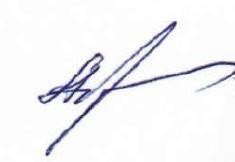 Профессор кафедры теологии	Ю.Ф. АбрамовЭксперт: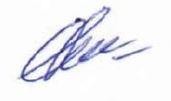 Профессор кафедры философии и социальных наук ИрГУПС	В.Е. ОсиповПрограмма рассмотрена на заседании кафедры теологии Протокол № 9 от «15» мая 2020 г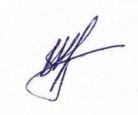 И. о. зав. кафедрой теологии	В.И. КуйбарьАвтономная некоммерческая организация высшего образованияАвтономная некоммерческая организация высшего образования«СЛАВЯНО-ГРЕКО-ЛАТИНСКАЯ АКАДЕМИЯ»Вид учебной работыВсего часов /зачетны х единицСеместрыСеместрыСеместрыСеместрыВид учебной работыВсего часов /зачетны х единиц7Аудиторные занятия (всего)5050В том числе:----Лекции1616Практические занятия (ПЗ)3434Семинары (С)Лабораторные работы (ЛР)Контроль самостоятельной работыСамостоятельная работа (всего)9494В том числе:-----Курсовой проект (работа)Расчетно-графические работыРеферат (при наличии)Другие виды самостоятельной работыВид промежуточной аттестации (зачет)зачетзачетКонтрольОбщая трудоемкость		часы зачетные единицы144144Общая трудоемкость		часы зачетные единицы44№ п/пНаименование обеспечиваемых (последующих) дисциплин№№ разделов и тем данной дисциплины, необходимых для изучения обеспечиваемых (последующих) дисциплин(вписываются разработчиком)№№ разделов и тем данной дисциплины, необходимых для изучения обеспечиваемых (последующих) дисциплин(вписываются разработчиком)№№ разделов и тем данной дисциплины, необходимых для изучения обеспечиваемых (последующих) дисциплин(вписываются разработчиком)№№ разделов и тем данной дисциплины, необходимых для изучения обеспечиваемых (последующих) дисциплин(вписываются разработчиком)№№ разделов и тем данной дисциплины, необходимых для изучения обеспечиваемых (последующих) дисциплин(вписываются разработчиком)№№ разделов и тем данной дисциплины, необходимых для изучения обеспечиваемых (последующих) дисциплин(вписываются разработчиком)№№ разделов и тем данной дисциплины, необходимых для изучения обеспечиваемых (последующих) дисциплин(вписываются разработчиком)№№ разделов и тем данной дисциплины, необходимых для изучения обеспечиваемых (последующих) дисциплин(вписываются разработчиком)№№ разделов и тем данной дисциплины, необходимых для изучения обеспечиваемых (последующих) дисциплин(вписываются разработчиком)№№ разделов и тем данной дисциплины, необходимых для изучения обеспечиваемых (последующих) дисциплин(вписываются разработчиком)1.ФеноменР.1,Р.2,Р.2,Р.3,Р.3,Р.3,религиозного опытаТ.1Т.1Т.2Т.1Т.2Т.4в	различныхрелигиозныхтрадициях2.ЭстетическиеР.1,Р1,Р.2,Р.2,Р.3,Р.3,Р.3,Р.3,Р.3,проблемы в теологииТ.1Т.2Т.2Т.3Т.1Т.2Т.3Т.4Т.53.Психология религииР1,Р.2,Р.2,Р.2,Р.3,Р.3,Р.3,Т.2Т.1Т.2Т.3Т.1Т.2Т.34.Социология религиР.1,Р1,Р.3,Р.3,Р.3,Т.1Т.2Т.2Т.3Т.4№ п/пНаименование разделаНаименование темыВиды занятий в часахВиды занятий в часахВиды занятий в часахВиды занятий в часахВиды занятий в часахВиды занятий в часах№ п/пНаименование разделаНаименование темыЛекц.Практ. зан.СеминЛаб.зан.СРСВсего1.Раздел	1.Введение. Нормировани ерелигиоведчес койпарадигмы.Тема	1.Предпосылки научного изучения религии.Становление религиоведени я как отрасли знания139131.Раздел	1.Введение. Нормировани ерелигиоведчес койпарадигмы.Тема	2.Методология религиоведени я	второй половины	XIX— начала	XXвв.139132.….Раздел	2.Пересмотр методов раннего религиоведен ия	в	первой половине 20 в.Тема 1. От эволюционизма кдиффузионизм у	и	теории прамонотеизма2310152.….Раздел	2.Пересмотр методов раннего религиоведен ия	в	первой половине 20 в.Тема	2.Методология классическойфеноменологии религии2310152.….Раздел	2.Пересмотр методов раннего религиоведен ия	в	первой половине 20 в.Тема	3.Становление герменевтическ ого подхода к изучению религии2310153.Раздел		3. Религиоведен ие	второй половины	20 в. в поисках новойпарадигмыТема	1.Тенденции религиоведени я	второйполовины XX в249153.Раздел		3. Религиоведен ие	второй половины	20 в. в поисках новойпарадигмыТема	2.Кризис классическойфеноменологии религии.Неофеноменол24915огия религии.Тема	3.Методологичес кие	проблемы истории религий24915Тема	4.Структурализм врелигиоведени и14915Тема	5.Экология религии13914№ п/п№ раздела и темыдисциплины (модуля)Наименование семинаров, практических и лабораторных работТруд оемк ость (час.)Оценочные средстваФорми руемые компет енции1234561.Р1, Т.2Надысторизм теологической трактовки религии. Попытка создания науки о религии. О.Контом и Э. Дюркгейм. Корнелис Петр Тиле и Пьер даниель Шантепи де ла Соссе5докладОК-7 ОПК-3 ПК-2 ПК-15 ПК-29 ПК-302.Р.2, Т.1Материалистическая школа. Антропологическая школа. Психологический подход к изучению первобытных верований.«Динамизм» Р. Маррета. Критика классического эволюционизма.Кампаративизм.6дискуссияОК-7 ОПК-3 ПК-2 ПК-15 ПК-29 ПК-303.Р.2, Т.2Феноменология религии. Антропология религии. 4 момента нуминозного Р. Отто. Априоризм феноменологических схем. М. Элиаде. Критика редукционизма.6опросОК-7 ОПК-3 ПК-2 ПК-15 ПК-29 ПК-304.Р.3, Т.1Новые религиозные движения. Современные подходы к изучению религии. «Психоанализ и религия» Э. Фромма. Методы изучениярелигии.6презентаци яОК-7 ОПК-3 ПК-2 ПК-15 ПК-29 ПК-305.Р.3, Т.3Исторический позитивизм.«Творческая герменевтика». Метод истории религий. Контекстуальный анализ.5докладОК-7 ОПК-3 ПК-2 ПК-15 ПК-29ПК-306.Р.3, Т.5"География религии" Каше.«Экологические типы религий».6презентаци яОК-7 ОПК-3ПК-2ПК-15 ПК-29ПК-30№ нед.ТемаВид самостоятельной работыЗаданиеРекомендуемая литератураКоличество часовРаздел	1.Введение. Нормирование религиоведчес койпарадигмы.Изучение основной литературыКонспектЯблоков И.Н. Религиоведение. М.,2013;Методологическ ие проблемы религиоведения/ А.Н.Красников.М.,2007.16Раздел	2.Пересмотр методов раннего религиоведени я	в	первой половине 20 в.Изучение основной литературыКонспектЯблоков И.Н. Религиоведение. М.,2013;Методологическ ие	проблемы религиоведения/ А.Н.Красников. М.,2007.25Раздел 3. Религиоведени е		второй половины 20 в. в	поисках новойпарадигмыИзучение основной литературыКонспектЯблоков И.Н. Религиоведение. М.,2013;Методологическ ие проблемы религиоведения/ А.Н.Красников.М.,2007.41№ п\пВид контроляКонтролируемые темы (разделы)Компетенции, компоненты которых контролируютсяПроверка конспектовРаздел 1. Введение. НормированиеОК-7;ОПК-3;ПК-2;ПК-15; ПК-29;ПК-30религиоведческой парадигмы.ДискуссияРаздел	2.	Пересмотр	методовраннего религиоведения в первой половине 20 в.ОК-7;ОПК-3;ПК-2;ПК-15; ПК-29;ПК-30ТестированиеРаздел 3.   Религиоведение   второйполовины 20 в. в поисках новой парадигмыОК-7;ОПК-3;ПК-2;ПК-15; ПК-29;ПК-30